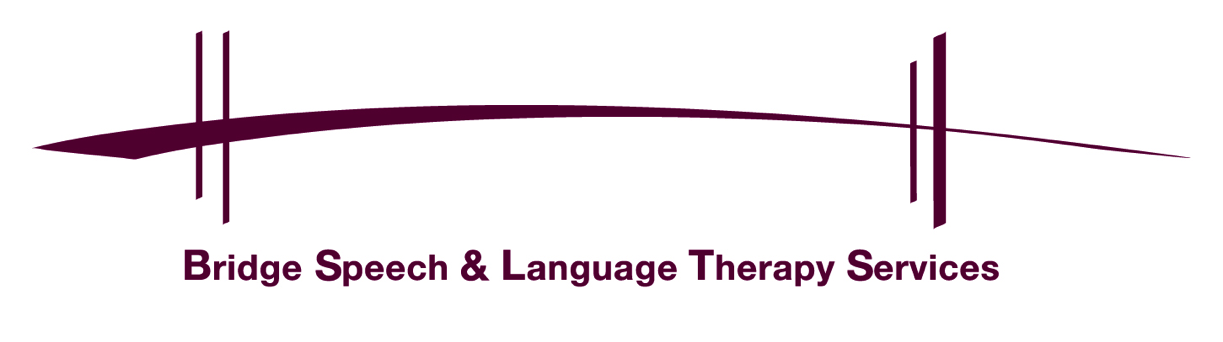 Spot the matching objectHere is the next language game in our weekly set. This week it is all about learning to look at a picture and compare it to another one…this helps with looking skills, attention skills and thinking skills as well as vocabulary when you talk about the names of the objects.Every page has two sets of pictures on (8 per set)…if you look carefully there is always one in each set that is the same as one in the other set….your task is to spot the matching object!  It sounds simple but can be harder than you think to spot it!How to playEverybody sit round the table or in a circle on the floor……one person turns the first sheet over and says ‘go’….whoever calls out the name of the matching object  first is the winner of that sheet. Play until all the sheets have been won.  If you want to play it again, you can cut them out and then put down two different cards at the same time…there will always be something the same on each card no matter which you put down. You can make it fairer for different age groups by just playing two people at a time instead of all the family.Some children may not know the names of all the objects…you can ask them to shout ‘found it’, ‘got it’ or just ‘me’ to indicate they have spotted a match……then ask them to point to the two they have matched and tell them what they are called. Your child may not know what all the objects are for….spend some time talking about them, where you use them, what they do, what they are made of, how to describe them etc. You can talk about other similar things e.g. a taxi is like a car because it drives on a road…but its different because you play to go in it and it isn’t just for one family etc.Different ideas with the same picturesIf you have finished playing the matching game you could cut the individual objects out and play sorting games e.g. sort all the trees…all the apples…all the flowers  into different pots, this helps with organisation skills and categorisation knowledge. You can sort according to what they do or where you find them e.g. all the trees and flowers could go together because they grow or are found outside or what group they are e.g. plants, animals, punctuation marks etc.Make patterns…you can use the objects to make patterns across the table or stick on paper e.g. tree, flower, tree, flower….make this more complicated by having tree – tree – flower- flower …see if the child can carry the sequence on….r can they start one for you to carry on etc. There are lots of ways you can do this and make it as easy or complicated as you like.The most important things with all these activities we are sending is that you and your children have fun.